В завершении третьей четверти учебного года для учеников 8  класса была проведена интеллектуальная  игра «Калейдоскоп наук». «Калейдоскоп наук”- игра-конкурс, представляет собой внеклассное мероприятие по всем предметам естественного цикла , при проведении прослеживается связь с химией, географией и биологией, целями которого являются: повышение интереса школьников к предметам, развитие логического мышления, проверка уровня знаний школьников 8-х классов, сплочение классного коллектива, умение отстоять свое мнение, умение выслушать мнение оппонента.Ребята разделились на 3 команды по 9 человек, Игра состояла из 20 вопросов Игроки внимательно слушали вопросы, активно участвовали в обсуждениях, проявляя находчивость и быстроту мышления, и блестяще справились практически со всеми заданиями!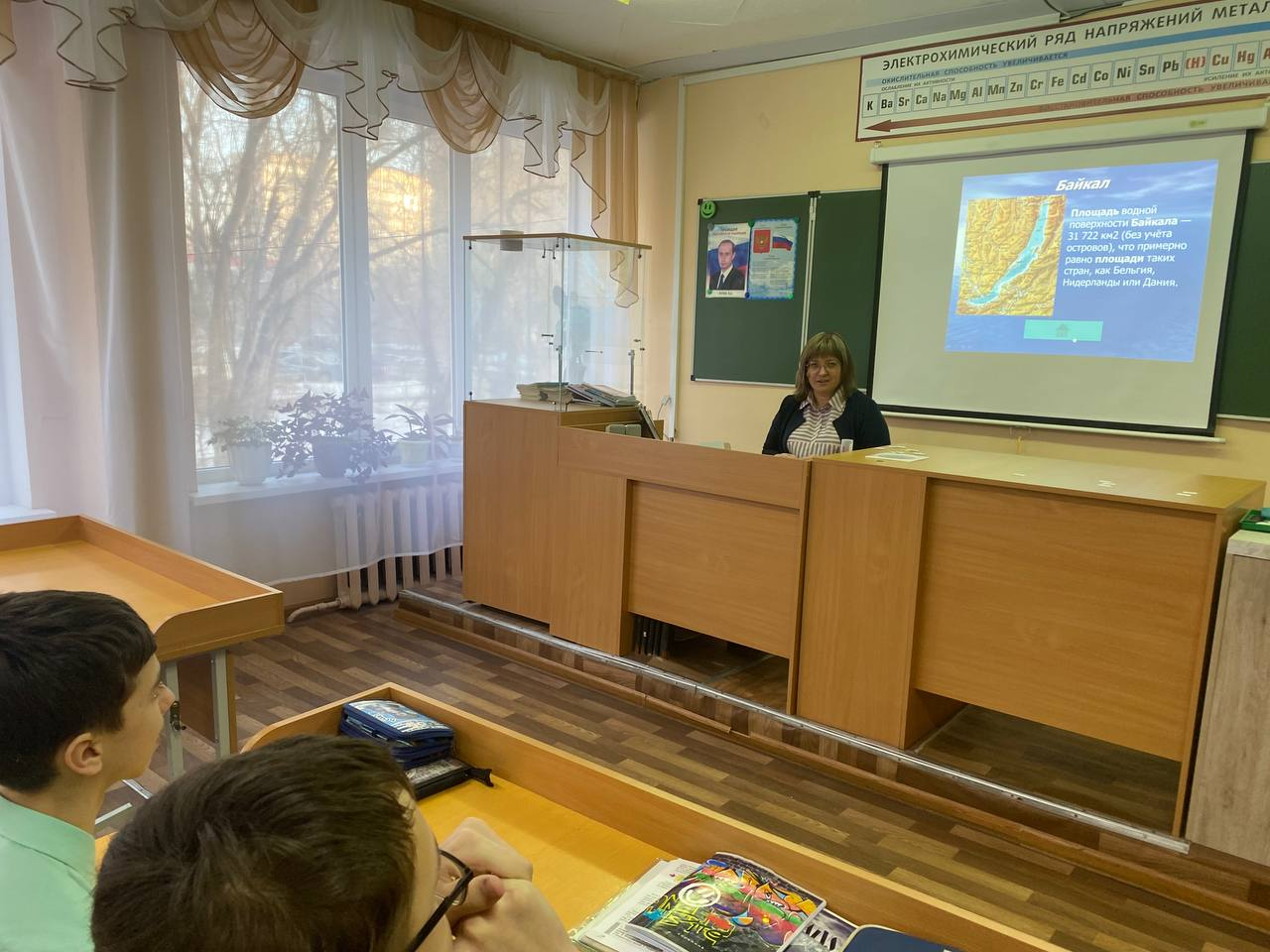 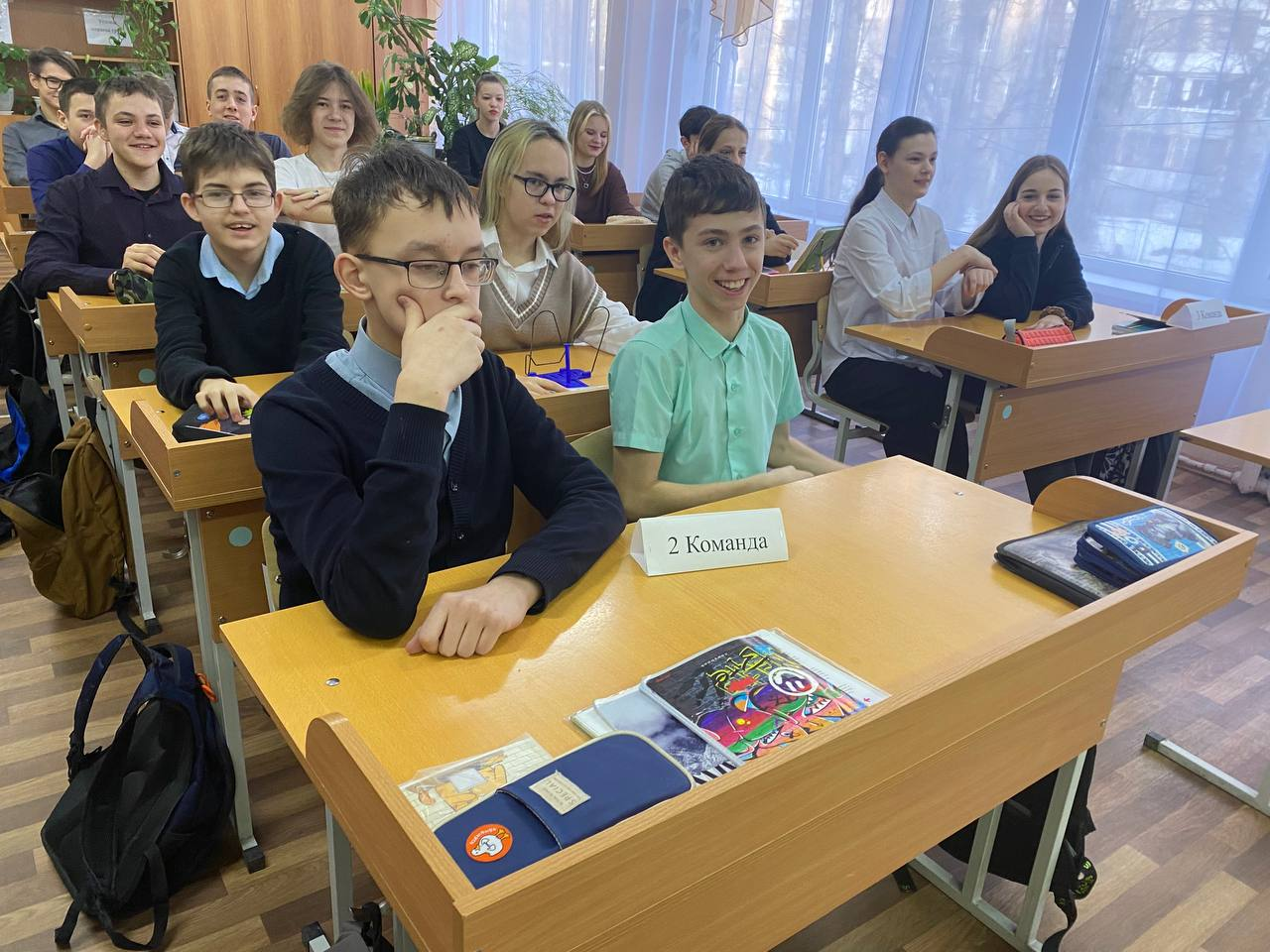 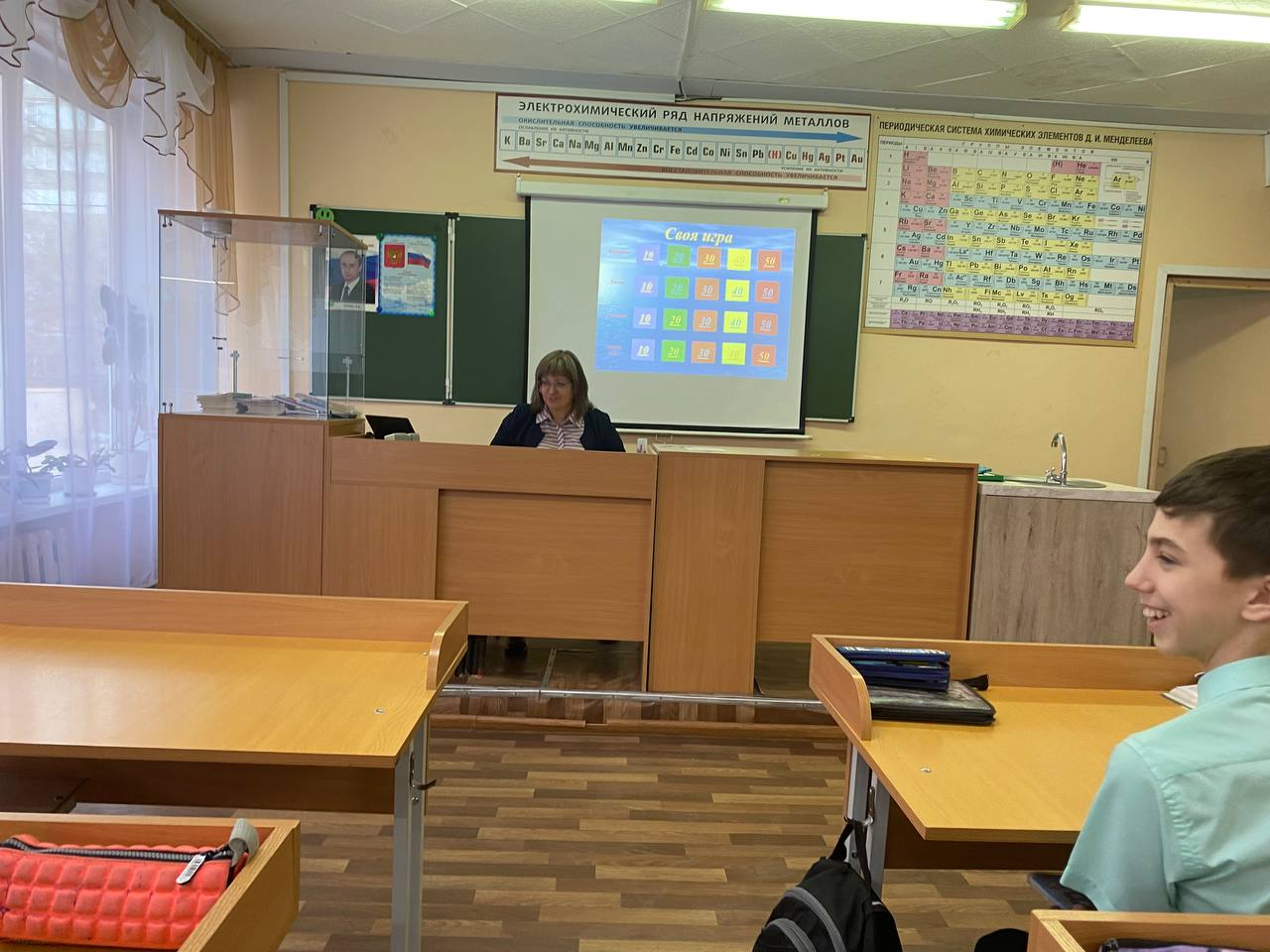 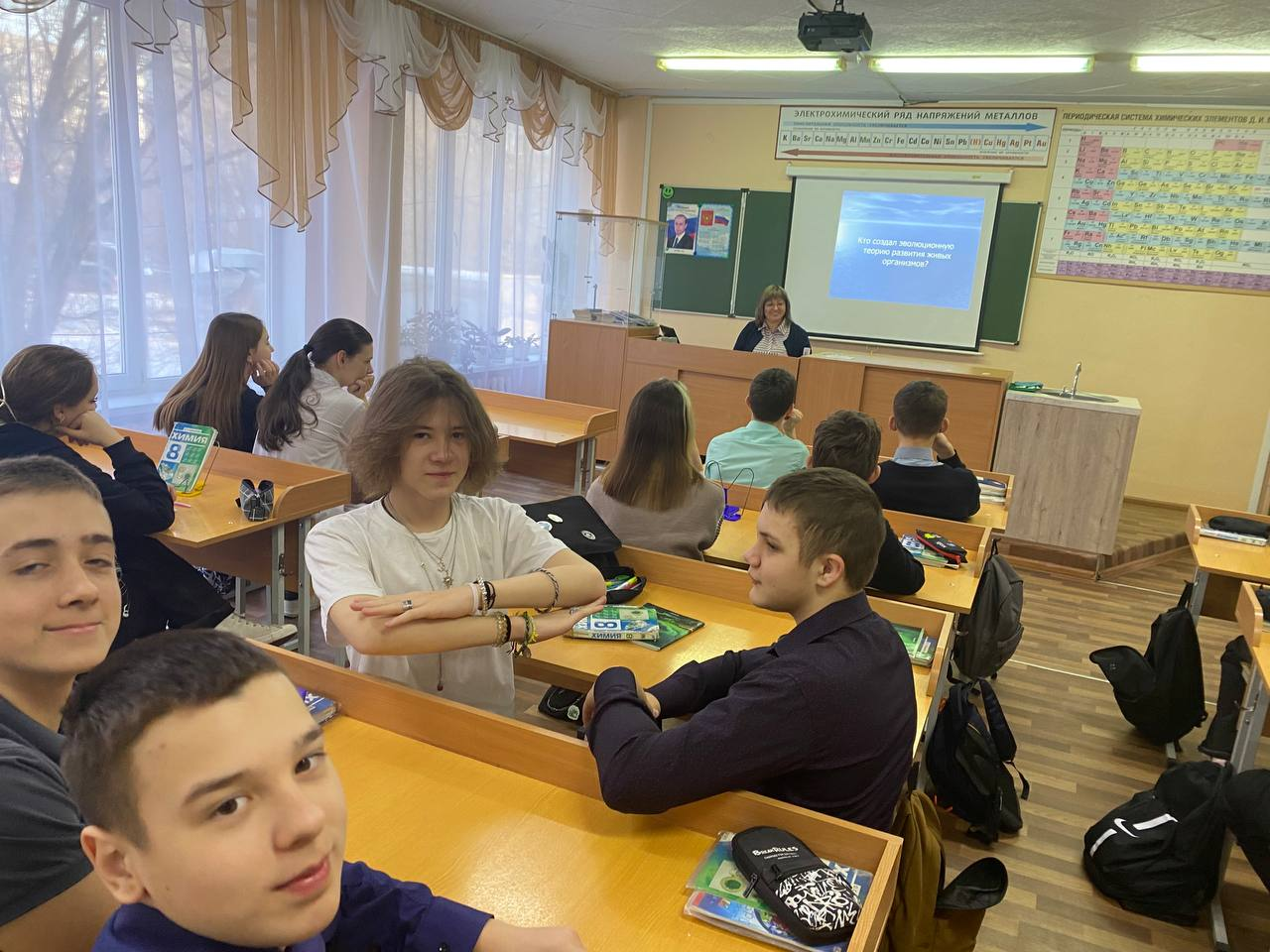 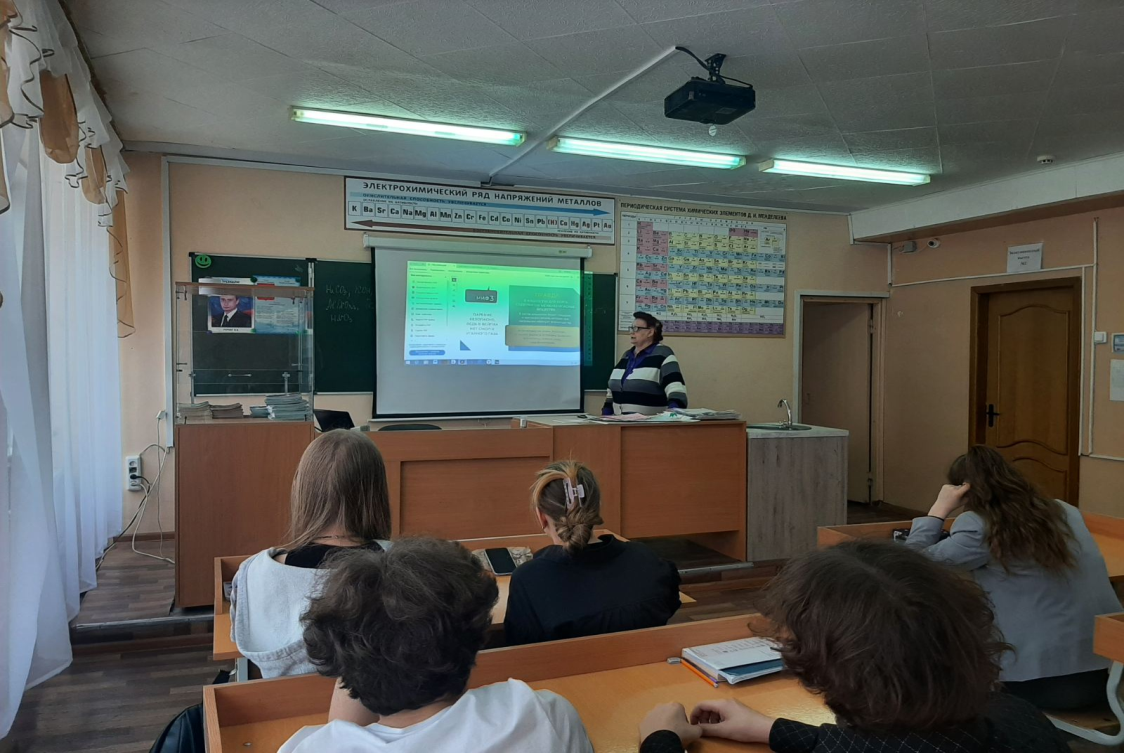 